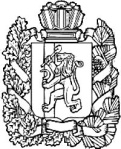 АДМИНИСТРАЦИЯ ПОСЕЛКА НИЖНИЙ ИНГАШНИЖНЕИНГАШСКОГО РАЙОНАКРАСНОЯРСКОГО КРАЯПОСТАНОВЛЕНИЕ    16.09.2020  года                          п. Нижний Ингаш                                         №126О внесении изменений в постановление администрации поселка Нижний Ингаш Нижнеингашского района Красноярского края от 30.10.2017 № 231 «Об утверждении муниципальной программы «Формирование комфортной городской (сельской) среды» на 2018-2022 годы на территории муниципального образования поселок Нижний Ингаш Нижнеингашского района Красноярского краяВ соответствии со статьей 179 Бюджетного кодекса Российской Федерации, руководствуясь статьей 17 Устава поселка Нижний Ингаш Нижнеингашского района Красноярского края, ПОСТАНОВЛЯЮ:Внести в постановление администрации поселка Нижний Ингаш Нижнеингашского района Красноярского края от 30.10.2017 № 231 «Об утверждении муниципальной программы  «Формирование комфортной городской (сельской) среды» на 2018-2022 годы на территории муниципального образования поселок Нижний Ингаш Нижнеингашского района Красноярского края (далее – Программа) следующие изменения:в паспорте Программы:строку «Объемы бюджетных ассигнований Программы» читать в новой редакции: «Общий объем финансирования программы в 2018-2024 годах за счет всех источников составит 8 237,349 тыс. рублей, в том числе:2018 год – 3 039,372 тыс. рублей;2019 год – 1 587, 977  тыс. рублей;2020 год – 3 610,0 тыс. рублей;2021 год – 0,0 тыс. рублей;2022 год – 0,0 тыс. рублей; в том числе:средства федерального бюджета –  3 099,182 тыс. рублей, в том числе по годам:2018 год – 1 802,812 тыс. рублей;2019 год – 1 296,370  тыс. рублей;2020 год – 0,0 тыс. рублей;2021 год – 0,0 тыс. рублей;2022 год – 0,0 тыс. рублейсредства краевого бюджета –  4 678,117 тыс. рублей, в том числе по годам:2018 год – 1 109,887 тыс. рублей;2019 год – 68, 230 тыс. рублей;2020 год – 3 500,0 тыс. рублей;2021 год – 0,0 тыс. рублей;2022 год – 0,0 тыс. рублейсредства местного бюджета –  297,176 тыс. рублей, в том числе по годам:2018 год – 65,884 тыс. рублей;2019 год – 193, 492  тыс. рублей;2020 год – 37,8 тыс. рублей;2021 год – 0,0 тыс. рублей;2022 год – 0,0 тыс. рублей»средства внебюджетных источников –  162,872 тыс. рублей, в том числе по годам:2018 год – 60,787 тыс. рублей;2019 год – 29, 885 тыс. рублей;2020 год – 72,2 тыс. рублей;2021 год – 0,0 тыс. рублей;2022 год – 0,0 тыс. рублей»;	приложение № 2 к Программе изложить в новой редакции согласно приложению № 1 к данному постановлению;	приложение №4 к Программе изложить в новой редакции согласно приложению № 2 к данному постановлению.Контроль за выполнением постановления возложить на заместителя Главы поселка Нижний Ингаш И.В.Фрицлер. Опубликовать постановление в периодическом печатном средстве массовой информации «Вестник муниципального образования поселок Нижний Ингаш.Постановление вступает в силу в день, следующий за днем его опубликования.Глава поселка Нижний Ингаш                                                                                 Б.И. Гузей